成都日中文化コンテンツ産業交流会（北京）【　2023年12月6日(水)　北京長富宮飯店芙蓉庁　】三国志や三星堆遺跡、パンダに四川料理、多くのキラーコンテンツを有する四川省成都市は、いまでは中国トップクラスの文化コンテンツ産業集積地になっています。例えば、世界最大ユーザ数を誇るオンラインゲーム『王者荣耀』を開発したテンセント天美工作室や、中国アニメ映画興行成績No.1『ナタ～魔童降臨』を制作した可可豆ムービーなど、ゲームやアニメ分野の注目企業も多数存在しています。また、成都市は2020年に日中両国政府間で日中コンテンツ産業協力のモデル都市として指定され、近年では日本企業と成都市企業との協力事例も増えています。このたび、成都市政府とジェトロの主催により、北京に日中両国のコンテンツ関連企業が集まり、同分野の日中協力について討議し、企業間交流をおこなうイベントを開催します。四川省成都市での文化コンテンツ関連ビジネスに関心ある方にとって非常に貴重な機会です。奮ってご参加ください。【日　時】2023年12月6日(水)　9:30～12:00（受付開始9:00～）【会　場】北京長富宮飯店 芙蓉庁（北京市朝陽区建国門外大街） 【主　催】中日(成都)都市建設和現代服務業開放示範項目推進領導小組弁公室（中日弁公室）【共　催】日本貿易振興機構(ジェトロ)成都事務所、日中経済協会北京事務所、成都市投資促進局【参加費】無料【内　容】（日中同時通訳）■主催挨拶：　(1)成都市中日弁公室 専職副主任　李玉萍　(2)日本貿易振興機構(ジェトロ)北京事務所 副所長　森永正裕■基調講演：　(1)「成都市の文化コンテンツ産業の全体概要」成都市委員会宣伝部　(2)「成都市の文化貿易産業」成都市中日弁公室　(3)「日本コンテンツ産業から見た成都の魅力と協力事例（仮）」成都服務貿易協会顧問 分部悠介氏　■プロモーション：　(1)成都三国志創意園区　(2)成都少城コンテンツバレー　(3)成都東郊記憶芸術区　(4)成都映画スタジオ■企業発言：成都国際伝媒中心／四川賽領文化貿易／四川語言橋信息技術／成都天芸濃園芸術博覧園　株式会社電通／ADKエモーションズ(予定)／ほか日系文化コンテンツ関連企業■自由交流会（バイキング形式昼食会）：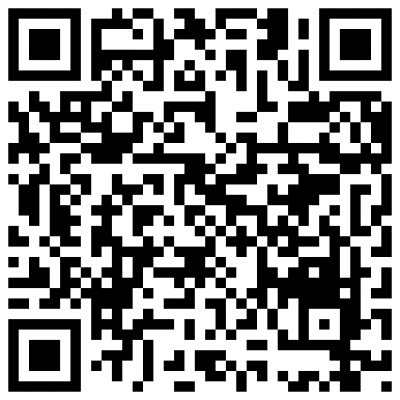 【申込方法】（〆切：２０２３年１２月４日(月)）　右のQRコードにアクセスし最終画面にあるフォームに登録ください　担当者：ジェトロ成都事務所 王植一 (028-8779-6693 内線400)